New WPS Families OnlyReferring Source:A Current WPS Family _____Other Referral  ___________Other Documentation Required at time of EnrollmentPaid $200.00 Non-refundable Registration FeeForm No. 121 Certificate of Immunization ComplianceBirth CertificateParent Photo ID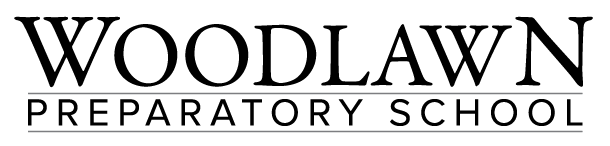 2024 - 2025 Student RegistrationChild’s Name (First, Middle, Last)Montessori Enrollment Age / Grade (Check one):        PK 3   PK 4   Kindergarten    1st Gr.   2nd Gr.   3rd Gr.    4th Gr.   5th Gr.   6th Gr.                            Date of Birth                                                                     Age7th Gr.   8th Gr.     9th Gr.   10th Gr.   11th Gr.     12th Gr.Parent Contact InformationParent Contact InformationParent Contact InformationParent Contact InformationParent’s/Guardian’s NameParent’s/Guardian’s NameParent’s/Guardian’s NameEmployer & Occupation/PositionEmployer & Occupation/PositionEmployer & Occupation/PositionEmployer & Occupation/PositionEmployer & Occupation/PositionPrimary PhoneSecondary PhoneWork PhoneWork PhoneWork PhoneEmailHome AddressHome AddressHome AddressWork AddressWork AddressWork AddressWork AddressWork AddressCity, ST  ZIP CodeCity, ST  ZIP CodeCity, ST  ZIP CodeCity, ST  ZIP CodeCity, ST  ZIP CodeCity, ST  ZIP CodeCity, ST  ZIP CodeCity, ST  ZIP CodeSecond Parent or Alternate Emergency ContactSecond Parent or Alternate Emergency ContactSecond Parent or Alternate Emergency ContactSecond Parent or Alternate Emergency ContactSecond Parent or Alternate Emergency ContactSecond Parent or Alternate Emergency ContactSecond Parent or Alternate Emergency ContactSecond Parent or Alternate Emergency ContactSecond Parent or Alternate Emergency ContactParent’s/Guardian’s Name or Emergency ContactParent’s/Guardian’s Name or Emergency ContactParent’s/Guardian’s Name or Emergency ContactEmployer & Occupation/PositionEmployer & Occupation/PositionEmployer & Occupation/PositionEmployer & Occupation/PositionEmployer & Occupation/PositionPrimary PhoneSecondary PhoneWork PhoneWork PhoneWork PhoneEmailAddressAddressAddressWork AddressWork AddressWork AddressWork AddressWork AddressCity, ST  ZIP CodeCity, ST  ZIP CodeCity, ST  ZIP CodeCity, ST  ZIP CodeCity, ST  ZIP CodeCity, ST  ZIP CodeCity, ST  ZIP CodeCity, ST  ZIP CodeTuition and Fees Tuition and Fees Tuition and Fees Tuition and Fees Tuition and Fees Tuition and Fees Tuition and Fees Tuition and Fees Tuition and Fees A nonrefundable registration fee of $200.00 is required for registration.  Tuition can be paid through automatic draft from your checking account as 10 payments from August through May.  The following tuition rate is as follows:1st child enrolled - $425.000/month                      2nd child enrolled - $368.000/month3rd child enrolled - $311.50/month                Each child thereafter - $311.50/monthIn lieu of supplies fees, parents are responsible for purchasing the classroom supplies requested on classroom supply lists.  These will be mailed to parents by July of 2022. Some materials may be shared among the learning environment.  Supplies should be delivered to the school on or before the first day of the 2023-2024 school year.A nonrefundable registration fee of $200.00 is required for registration.  Tuition can be paid through automatic draft from your checking account as 10 payments from August through May.  The following tuition rate is as follows:1st child enrolled - $425.000/month                      2nd child enrolled - $368.000/month3rd child enrolled - $311.50/month                Each child thereafter - $311.50/monthIn lieu of supplies fees, parents are responsible for purchasing the classroom supplies requested on classroom supply lists.  These will be mailed to parents by July of 2022. Some materials may be shared among the learning environment.  Supplies should be delivered to the school on or before the first day of the 2023-2024 school year.A nonrefundable registration fee of $200.00 is required for registration.  Tuition can be paid through automatic draft from your checking account as 10 payments from August through May.  The following tuition rate is as follows:1st child enrolled - $425.000/month                      2nd child enrolled - $368.000/month3rd child enrolled - $311.50/month                Each child thereafter - $311.50/monthIn lieu of supplies fees, parents are responsible for purchasing the classroom supplies requested on classroom supply lists.  These will be mailed to parents by July of 2022. Some materials may be shared among the learning environment.  Supplies should be delivered to the school on or before the first day of the 2023-2024 school year.A nonrefundable registration fee of $200.00 is required for registration.  Tuition can be paid through automatic draft from your checking account as 10 payments from August through May.  The following tuition rate is as follows:1st child enrolled - $425.000/month                      2nd child enrolled - $368.000/month3rd child enrolled - $311.50/month                Each child thereafter - $311.50/monthIn lieu of supplies fees, parents are responsible for purchasing the classroom supplies requested on classroom supply lists.  These will be mailed to parents by July of 2022. Some materials may be shared among the learning environment.  Supplies should be delivered to the school on or before the first day of the 2023-2024 school year.A nonrefundable registration fee of $200.00 is required for registration.  Tuition can be paid through automatic draft from your checking account as 10 payments from August through May.  The following tuition rate is as follows:1st child enrolled - $425.000/month                      2nd child enrolled - $368.000/month3rd child enrolled - $311.50/month                Each child thereafter - $311.50/monthIn lieu of supplies fees, parents are responsible for purchasing the classroom supplies requested on classroom supply lists.  These will be mailed to parents by July of 2022. Some materials may be shared among the learning environment.  Supplies should be delivered to the school on or before the first day of the 2023-2024 school year.A nonrefundable registration fee of $200.00 is required for registration.  Tuition can be paid through automatic draft from your checking account as 10 payments from August through May.  The following tuition rate is as follows:1st child enrolled - $425.000/month                      2nd child enrolled - $368.000/month3rd child enrolled - $311.50/month                Each child thereafter - $311.50/monthIn lieu of supplies fees, parents are responsible for purchasing the classroom supplies requested on classroom supply lists.  These will be mailed to parents by July of 2022. Some materials may be shared among the learning environment.  Supplies should be delivered to the school on or before the first day of the 2023-2024 school year.A nonrefundable registration fee of $200.00 is required for registration.  Tuition can be paid through automatic draft from your checking account as 10 payments from August through May.  The following tuition rate is as follows:1st child enrolled - $425.000/month                      2nd child enrolled - $368.000/month3rd child enrolled - $311.50/month                Each child thereafter - $311.50/monthIn lieu of supplies fees, parents are responsible for purchasing the classroom supplies requested on classroom supply lists.  These will be mailed to parents by July of 2022. Some materials may be shared among the learning environment.  Supplies should be delivered to the school on or before the first day of the 2023-2024 school year.A nonrefundable registration fee of $200.00 is required for registration.  Tuition can be paid through automatic draft from your checking account as 10 payments from August through May.  The following tuition rate is as follows:1st child enrolled - $425.000/month                      2nd child enrolled - $368.000/month3rd child enrolled - $311.50/month                Each child thereafter - $311.50/monthIn lieu of supplies fees, parents are responsible for purchasing the classroom supplies requested on classroom supply lists.  These will be mailed to parents by July of 2022. Some materials may be shared among the learning environment.  Supplies should be delivered to the school on or before the first day of the 2023-2024 school year.A nonrefundable registration fee of $200.00 is required for registration.  Tuition can be paid through automatic draft from your checking account as 10 payments from August through May.  The following tuition rate is as follows:1st child enrolled - $425.000/month                      2nd child enrolled - $368.000/month3rd child enrolled - $311.50/month                Each child thereafter - $311.50/monthIn lieu of supplies fees, parents are responsible for purchasing the classroom supplies requested on classroom supply lists.  These will be mailed to parents by July of 2022. Some materials may be shared among the learning environment.  Supplies should be delivered to the school on or before the first day of the 2023-2024 school year.Emergency and Medical InformationEmergency and Medical InformationEmergency and Medical InformationEmergency and Medical InformationEmergency and Medical InformationEmergency and Medical InformationEmergency and Medical InformationEmergency and Medical InformationEmergency and Medical InformationHospital/Clinic PreferenceHospital/Clinic PreferenceHospital/Clinic PreferenceHospital/Clinic PreferenceHospital/Clinic PreferenceHospital/Clinic PreferenceHospital/Clinic PreferenceHospital/Clinic PreferenceHospital/Clinic PreferencePhysician’s NamePhysician’s NamePhysician’s NamePhysician’s NamePhysician’s NamePhone NumberPhone NumberPhone NumberInsurance CompanyInsurance CompanyInsurance CompanyInsurance CompanyInsurance CompanyPolicy NumberPolicy NumberPolicy NumberAllergies/Special Health ConsiderationsAllergies/Special Health ConsiderationsAllergies/Special Health ConsiderationsAllergies/Special Health ConsiderationsAllergies/Special Health ConsiderationsAllergies/Special Health ConsiderationsAllergies/Special Health ConsiderationsAllergies/Special Health ConsiderationsAllergies/Special Health ConsiderationsMedical TreatmentI authorize all first response medical treatment and other medical and/or hospital procedures as may be performed or prescribed by the attending physician and/or paramedics for my child and waive my right to informed consent of treatment. This waiver applies only in the event that neither parent/guardian can be reached in the case of an emergency. I understand that my child may not take any prescribed medication at school without having a Permission for Medication Form (provided by WPS) submitted to the school office.Medical TreatmentI authorize all first response medical treatment and other medical and/or hospital procedures as may be performed or prescribed by the attending physician and/or paramedics for my child and waive my right to informed consent of treatment. This waiver applies only in the event that neither parent/guardian can be reached in the case of an emergency. I understand that my child may not take any prescribed medication at school without having a Permission for Medication Form (provided by WPS) submitted to the school office.Medical TreatmentI authorize all first response medical treatment and other medical and/or hospital procedures as may be performed or prescribed by the attending physician and/or paramedics for my child and waive my right to informed consent of treatment. This waiver applies only in the event that neither parent/guardian can be reached in the case of an emergency. I understand that my child may not take any prescribed medication at school without having a Permission for Medication Form (provided by WPS) submitted to the school office.Medical TreatmentI authorize all first response medical treatment and other medical and/or hospital procedures as may be performed or prescribed by the attending physician and/or paramedics for my child and waive my right to informed consent of treatment. This waiver applies only in the event that neither parent/guardian can be reached in the case of an emergency. I understand that my child may not take any prescribed medication at school without having a Permission for Medication Form (provided by WPS) submitted to the school office.Medical TreatmentI authorize all first response medical treatment and other medical and/or hospital procedures as may be performed or prescribed by the attending physician and/or paramedics for my child and waive my right to informed consent of treatment. This waiver applies only in the event that neither parent/guardian can be reached in the case of an emergency. I understand that my child may not take any prescribed medication at school without having a Permission for Medication Form (provided by WPS) submitted to the school office.Medical TreatmentI authorize all first response medical treatment and other medical and/or hospital procedures as may be performed or prescribed by the attending physician and/or paramedics for my child and waive my right to informed consent of treatment. This waiver applies only in the event that neither parent/guardian can be reached in the case of an emergency. I understand that my child may not take any prescribed medication at school without having a Permission for Medication Form (provided by WPS) submitted to the school office.Medical TreatmentI authorize all first response medical treatment and other medical and/or hospital procedures as may be performed or prescribed by the attending physician and/or paramedics for my child and waive my right to informed consent of treatment. This waiver applies only in the event that neither parent/guardian can be reached in the case of an emergency. I understand that my child may not take any prescribed medication at school without having a Permission for Medication Form (provided by WPS) submitted to the school office.Medical TreatmentI authorize all first response medical treatment and other medical and/or hospital procedures as may be performed or prescribed by the attending physician and/or paramedics for my child and waive my right to informed consent of treatment. This waiver applies only in the event that neither parent/guardian can be reached in the case of an emergency. I understand that my child may not take any prescribed medication at school without having a Permission for Medication Form (provided by WPS) submitted to the school office.Medical TreatmentI authorize all first response medical treatment and other medical and/or hospital procedures as may be performed or prescribed by the attending physician and/or paramedics for my child and waive my right to informed consent of treatment. This waiver applies only in the event that neither parent/guardian can be reached in the case of an emergency. I understand that my child may not take any prescribed medication at school without having a Permission for Medication Form (provided by WPS) submitted to the school office.Parent’s/Guardian’s Name Parent’s/Guardian’s Name Parent’s/Guardian’s Name Parent’s/Guardian’s Name Parent’s/Guardian’s Name DateDateDate